  KENDRIYA VIDYALAYA SANGATHAN    AHMEDABAD REGION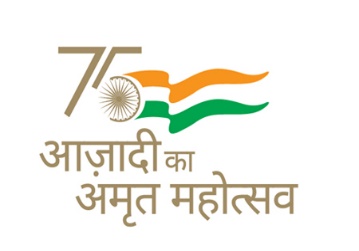 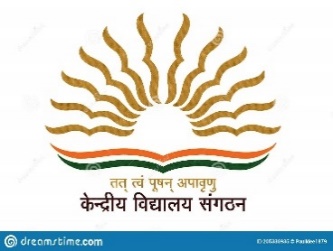                                GRADED WORKSHEETCLASS : 4			                   SUBJECT:      		                      LEVEL : 1Concept : 	   Family and Friends		                                   Max. Marks : 10Name of the KV : _________________________________________________________Name of the Student : ___________________ Roll No. ______  Section: _____Date : _______________  Marks Obtained: _________ Sign of Teacher____________Answer the following:Name the following animals that you see around you.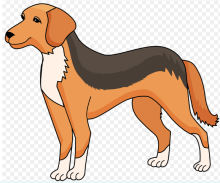 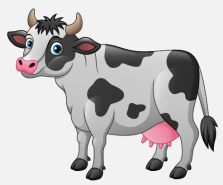 ___________	     		 ___________Name these two animals which have big ears.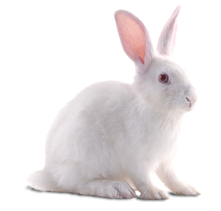 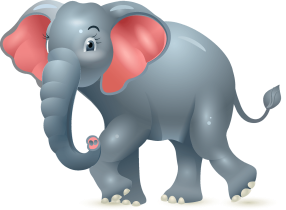 __________			___________Name the following animals which have small ears. 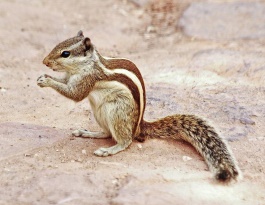 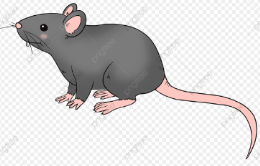 ___________			___________				Which of the following animals have tiny holes instead of ears?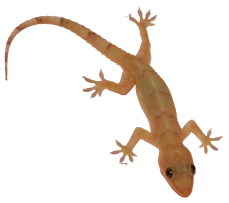 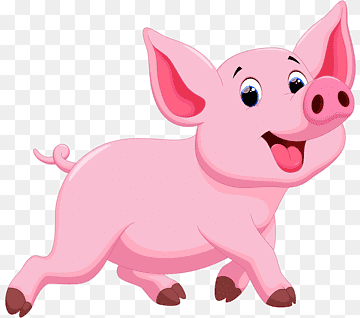 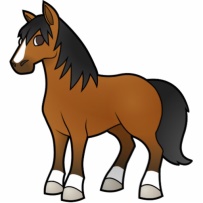 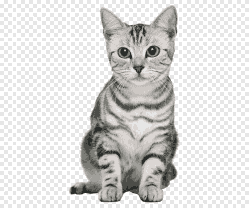 cat	   	(b) horse 	 (c)Lizard		(d) Pig Which of the following animals lays eggs?	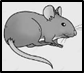 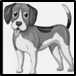 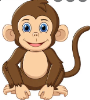 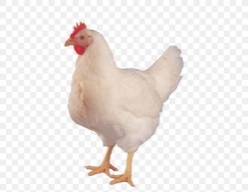 (a)	Monkey       (b) Hen	 (c) Dog             (d) RatWhich of the following animal give birth to babies? ………………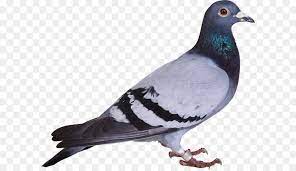 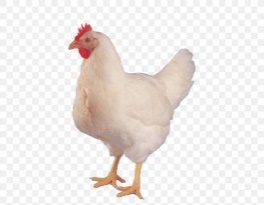 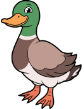 (a) 		(b)		(c) 		 (d) 		Write True or False: All the animals have same kind of ears. ……………………Write the names of two animals which have hair on their skin.………………………………		…………………………………….Write the names of two animals which have feathers on their skin.………………………………		…………………………………….Give the name of our national animal. …..………………………................................  KENDRIYA VIDYALAYA SANGATHAN    AHMEDABAD REGION                               GRADED WORKSHEETCLASS : 4			                   SUBJECT:      		                      LEVEL : 2Concept : 	   Family and Friends		                                   Max. Marks : 10Name of the KV : _________________________________________________________Name of the Student : ___________________ Roll No. ______  Section: _____Date : _______________  Marks Obtained: _________ Sign of Teacher____________Answer the following:1. Observe the following pictures and name them. Do they have visible ears?Tick () Yes or No .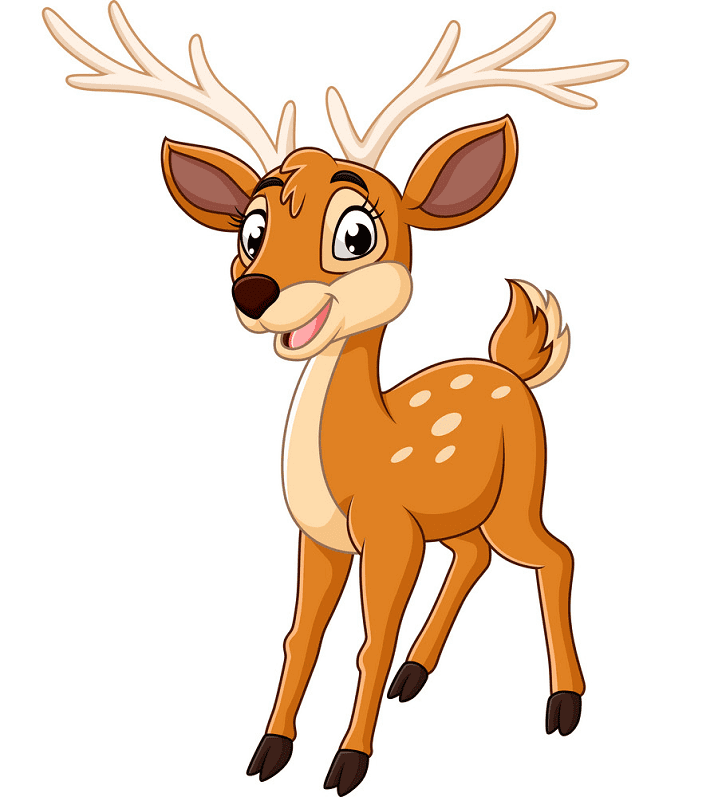 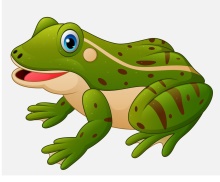 (a) ……………………  YES /NO		        (b) …………………………. Yes / No		2.  Give the names of the following animals by observing their ears.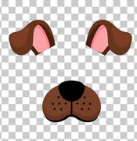 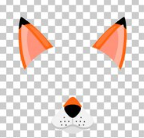  …………………..				……………………3. Which of the following does not have feathers or hair on its skin?Write its name. ……………………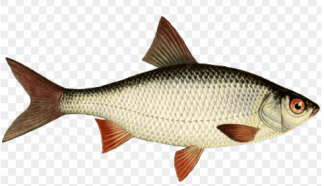 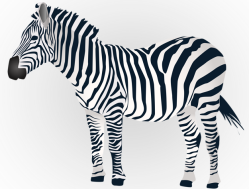 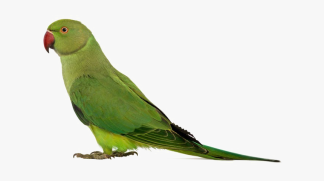 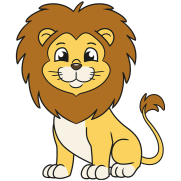  		 (b) 			(c) 			 (d) 4. Find the odd one out. Lizard 	Turtle	   	Frog		Rat		CrocodileHen		Duck		Parrot		Crow		Horse5. Encircle the names of the animals which give birth to babies with red colour. Lion	    Snake	    Horse	Pigeon	6. Encircle the names of the animals which lay eggs with green colour.Peacock 	Sheep		Frog		Fox7. Match the following animals with the types of their ears: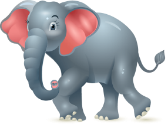 Elephant						(i) Ears on both sides of its head	Rabbit						(ii) holes in place of ears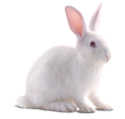 Buffalo						(iii) Big ears like a fan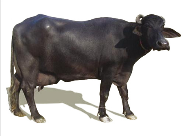 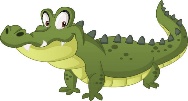 Crocodile						(iv) Ears on the top of the head 8. Birds do not have external (Visible ) ears. How do they hear? Write your answer.…………………………………………………………………………………………………………………………….…………………………………………………………………………………………………………………………….…………………………………………………………………………………………………………………………….…………………………………………………………………………………………………………………………….  		  KENDRIYA VIDYALAYA SANGATHAN    AHMEDABAD REGION                               GRADED WORKSHEETCLASS : 4			                   SUBJECT:      		                      LEVEL : 3Concept : 	   Family and Friends		                                   Max. Marks : 10Name of the KV : _________________________________________________________Name of the Student : ___________________ Roll No. ______  Section: _____Date : _______________  Marks Obtained: _________ Sign of Teacher____________Answer the following: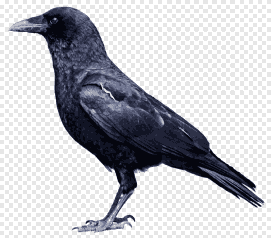 1. Name this animal which has tiny holes on the both side of itshead to hear.        ………………………………………………………………………………………………2. Which is not True about this picture?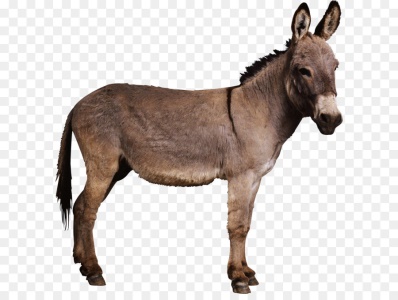 (a)The donkey has ears which cannot be seen.		(b) The donkey has ears on the top of its head  (c) The donkey has ears on the sides of its head 			(d) Both (a) and (c)   3. Now where do we see dinosaurs? 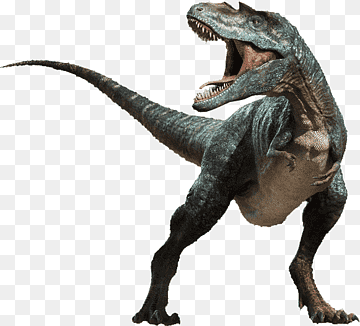 (a) Only in forests		(b) Only in the zoo (c) In films and pictures	(d) None of these 4. Identify the following animals by its skin. 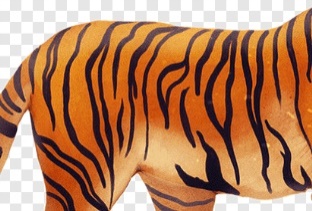 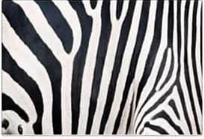 ………………………..   				   …………………………	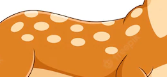 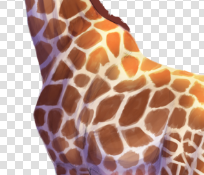 ………………………..  				   …………………………5. What are the differences that can you find between these two animals?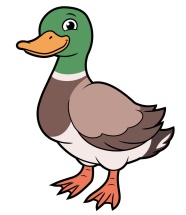 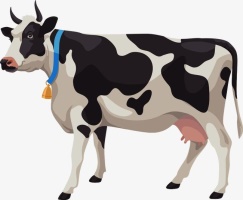 6. Look at the picture and answer the questions that follow:What is the name of this animal?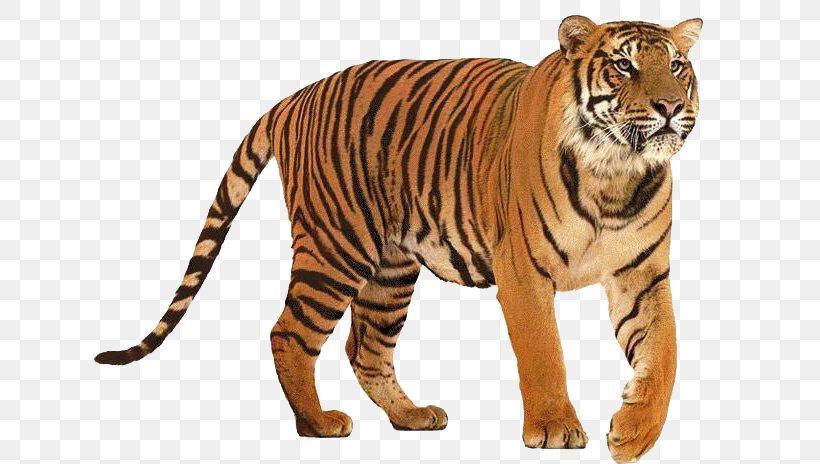 ………………………………………………..Write True or False :  It is our National animal. ……………..In which State of India is this animal found the most?West Bengal	(c) Madhya PradeshGujarat		(d) Uttarakhand What does this animal have on his body?white spots		(c) Black stripesBlack spots		(d) White stripes Does this animal give birth to babies? Yes / No ………….  KENDRIYA VIDYALAYA SANGATHAN    AHMEDABAD REGION                               GRADED WORKSHEETCLASS : 4			                   SUBJECT:      		                      LEVEL : 4Concept : 	   Family and Friends		                                   Max. Marks : 10Name of the KV : _________________________________________________________Name of the Student : ___________________ Roll No. ______  Section: _____Date : _______________  Marks Obtained: _________ Sign of Teacher____________Answer the following:Deepak loves to visit the zoo. Which of these animals will Deepak NOT find in the zoo? 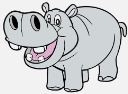 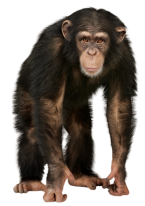 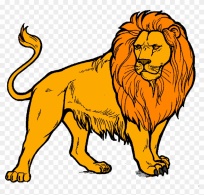 Hippopotamus 	(b)Monkey 		(c) Lion	(d) Dinosour A student wrote the following in her notebook. Which animal could she probably be writing about? ………….(a) Rabbit						 		(b) Frog						   		(c) Dog						     		(d) Lizard	How does a snake hear? 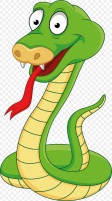 ………………………………………………………………………………………………………………………………………………………………………………………………………………………………………………The names of some animals are hidden in the given maze. Find them and put them in the proper column. (5) What do you mean by endangered animals? What are the reasons for the animals becoming endangered?………………………………………………………………………………………………………………………………………………………………………………………………………………………………………………………………………………………………………………………………………………………………………………………………………………………………………………………………………………………………………………………………………………………………………………………………………………………………………………………………………………………………………………………………………………………………………………………………………………………………………………………………………………………………………………………………………………………………………………………………………………………………………………………………………………………………………………………………………………………………………………………………………………………………………………………………………………………………………………………………………………………………………………………………………………………………………………………………………………………………………………………………………………………………………………………………………………………………………………………………………………………………………………………………………………………………………………………………………………………………CowDuck1.1.2.2.AFKHENRYCSOMTSAPURDXBLCFAMOLNSPARROWITVIMLRDAORIGEYODPNSPJLOTNT